Screening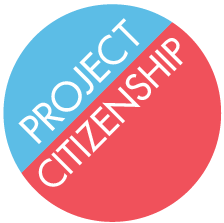 ScreeningScreeningScreening